\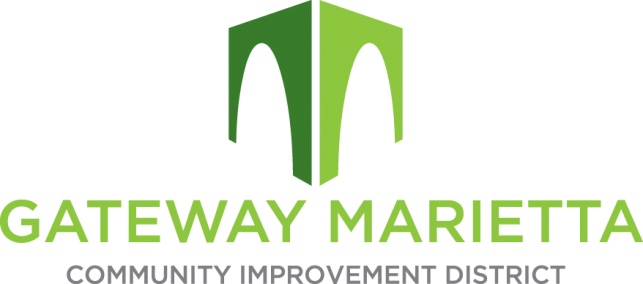 GMCID 2022 Board Planning1850 Parkway PlaceSuite 520Marietta, Georgia 30067November 15, 202211:00 am – 1:00 pmCall to OrderApprove Minutes of September 20 and October 18, 2022 Board MeetingFinancial Report2022 Year in Review 2023 Budget2023 Project PlanningBoard UpdatesOther BusinessAdjourn